Нетрадиционное рисование с детьми раннего возраста «Волшебные крышечки»«Ум ребенка находится на кончиках его пальцев. Чем больше мастерства в детской руке, тем ребенок умнее. Именно руки учат ребенка точности, аккуратности, ясности мышления. Движения рук возбуждают мозг, заставляя его развиваться».В.А. СухомлинскийАктуальность выбора темы«Нетрадиционные техники рисования помогают детям почувствовать себя свободными, помогают раскрепоститься, увидеть и передать на бумаге то, что обычными способами сделать намного труднее. А главное, нетрадиционные техники рисования дают ребёнку возможность удивиться и порадоваться миру».(М. Шклярова).В истории дошкольной педагогики проблема творчества детей всегда была одной из актуальных. Современное общество имеет потребность в творческой личности. Многие способности и чувства, которыми наделяет нас природа, к сожалению, остаются недостаточно развитыми и не раскрытыми, а значит, и нереализованными в будущей жизни. Наличие развитого воображения в зрелые годы обуславливает успешность любого вида профессиональной деятельности человека. Поэтому развитие творческих способностей – одна из главных задач дошкольного воспитания.Актуальность темы заключается в том, что изобразительная продуктивная деятельность с использованием нетрадиционных изобразительных технологий является наиболее благоприятной для творческого развития способностей детей, т.к. в ней особенно проявляются разные стороны развития ребенка. Нетрадиционные техники – это толчок к развитию воображения, творчества, проявлению самостоятельности, инициативы, выражения индивидуальности. Применяя и комбинируя разные способы изображения в одном рисунке, дошкольники учатся думать, самостоятельно решать, какую технику использовать, чтобы тот или иной образ получился выразительным.Проанализировав авторские разработки, различные материалы, а также передовой опыт работы с детьми, накопленный на современном этапе отечественными и зарубежными педагогами-практиками, я заинтересовалась возможностью применения нетрадиционных приемов артдеятельности в работе с дошкольниками для развития воображения, творческого мышления и творческой активности. Нетрадиционные техники рисования демонстрируют необычные сочетания материалов и инструментов. Несомненно, достоинством таких техник является универсальность их использования. Технология их выполнения интересна и доступна как взрослому, так и ребенку.Именно поэтому, нетрадиционные методики очень привлекательны для детей, так как они открывают большие возможности выражения собственных фантазий, желаний и самовыражению в целом.Начав использовать нетрадиционную технику рисования «Волшебными крышечками» « - я сделала вывод, что она позволяет ребенку преодолеть чувство страха перед неудачей в данном виде творчества, создает ситуацию успеха у воспитанников, вызывает радостное настроение у детей. Процесс рисования превращается в увлекательную игру.Цель:  Развитие у дошкольников художественного творчества и активизации творческого потенциала через нетрадиционные техники рисования.         Задачи: - развивать у детей раннего возраста мелкую моторику рук и зрительно-моторную координацию.- Помочь детям овладеть различными техническими навыками при работе нетрадиционными техниками рисования (рисовать кисточкой, пальчиками, примакиванием)- Прививать интерес к рисованию нетрадиционной техникой.- Развивать творческую фантазию.- Благотворно влиять с помощью нетрадиционной технике рисования на эмоциональное состояние и психическое развитие детей.Как сказал В.И. Сухомлинский «Ребенок – это не сосуд, который надо наполнить, а огонь, который надо зажечь».Поэтому считаю нужно развивать в детях огонек творчества. И совсем не страшно, если наш малыш перепачкается, главное – чтобы он получил удовольствие от общения с красками и радовался результатам своей работы.Мастер-класс «Букет для бабушки»Цель: - Знакомство с нетрадиционной техникой рисования «Штамповка  «Волшебными крышечками».- Формирование познавательной активности ребёнка.- Вовлечение родителей в совместную деятельность с детьми.Задачи:- Формировать у родителей умение организовывать совместную творческую деятельность с детьми раннего возраста. - Побуждать родителей к поддержке интереса и любознательности детей; - Показать  новую нетрадиционную форму работы с семьей, как фактор позитивного эмоционального развития ребенка.Участники «Мастер — класса»:родители воспитанников и воспитанники 1 младшей группы (2-3 года) №12.Предварительная работа:Организация пространства для проведения «Мастер — класса».Подготовка материалов:-рабочее место для каждого ребенка с родителем;- пальчиковые краски (листы, крышки из под бутылочек «Пемолюкс», вода, влажные салфетки);- запись спокойной мелодии для фона;- аудиозапись «зайка серенький сидит»;- Игрушка – зайка;- Ваза с цветком;- Картина «Ваза с цветами»;Ход «мастер-класса «Букет для бабушки»Здравствуйте, уважаемые родители! Я очень рада, что вы нашли время для моего мастер-класса.  Сегодня я  хочу показать вам мастер-класс, ориентированный именно на возраст наших детишек. И мы с вами будем рисовать с помощью нетрадиционной техники рисования, узнаете как вы сможете играя рисовать с детьми, как заинтересовать и вызвать отличное настроение ребенка. Но сначала, я вам расскажу, что такое нетрадиционное рисование.Нетрадиционное  рисование – это способы рисования различными материалами: поролоном, скомканной бумагой, трубочками, нитками, парафиновой свечой, сухими листьями; рисование ладошками, пальчиками, тупыми концами карандашей, ватными палочками и т.д.- Хотелось познакомить вас с нетрадиционной техникой рисования «Штамповка «Волшебными крышечками».Рисование штампами привлекает своей простотой, раскрывает возможность использование хорошо знакомых предметов в качестве художественных материалов. Особенно это явно видно при работе с малышами пока у них еще не сформированы технические навыки работы с красками, кистью…А главное то, что рисование штампами играет важную роль в общем психическом развитии ребенка. Ведь самоценным является не конечный продукт – рисунок, а развитие личности: формирование уверенности в себе, в своих способностях.Ой, ребята (мамы и папы), посмотрите, к нам сегодня в гости пришел Зайка, давайте с ним поздороваемся, скажем, ему: «Здравствуй Зайка»,  «Мы рады тебя видеть». (Дети и родители  повторяют слова приветствия).Зайка очень любит смотреть, как дети играют, давайте и мы поиграем  «Мы сначала будем хлопать»(Дети и родители  встают в круг и вместе выполняют движения по ходу стихотворения)Мы сначала будем хлопать:Хлоп, хлоп, хлоп! Хлоп, хлоп, хлоп!А затем мы будем топать:Топ, топ, топ! Топ, топ, топ!А сейчас мы повернемся И все вместе улыбнемся.Молодцы! Вот и зайка тоже улыбается. Ребята, скоро наступает праздник мам и бабушек. А бабушки и мамы любят цветы. Зайка принес нам цветок, вот он в вазе стоит один. А еще нам зайка принес картину посмотреть «Ваза с цветами». - Сколько цветов на картине?- Дети и родители: Много.-А у зайки один цветок. - А вы хотите для бабушки нарисовать и подарить букет цветов?- Да!  (Дети и родители садятся за столы)- Но сегодня мы будем рисовать не карандашами и не фломастерами, мы будем рисовать «волшебными крышечками».- Посмотрите, что у нас лежит на столе,  большой лист для рисования нашей картины на котором я уже нарисовала красивую вазу, где будет стоять наш букет, тарелочки с красками и влажные салфетки на тарелочках.- Ребята, а давайте расскажем нашим мамам и папам для   чего же  нужны салфетки? Правильно, чтобы вытирать руки.- А какие краски нам понадобятся? (ответы детей и родителей)- Посмотрите, как я буду рисовать,  пальчик макаю в красную красочку  и аккуратно наношу на крышечку, потом прикладываю крышечку к листу, делаю штампик. Вот какой цветок у меня получился.- А теперь давайте родители попробуйте вместе с детьми нарисовать цветочки для бабушек. (Воспитатель  с зайкой помогает и подсказывает) – звучит фоновая мелодия. - Посмотрите, что у нас получилось на листе бумаги? - целый букет цветов для бабушки. . - Ребята, мамы и папы, а зайка то наш устал, пока нам  помогал. - Давайте с ним поиграем (Игра-танец  под музыку «Зайка серенький сидит»).Ребятки и родители, зайка говорит вам, какие у вас получились красивые букеты цветов. Бабушкам очень понравится ваш подарок. Но, зайке пора уходить, давайте скажем ему: «Спасибо за помощь и до свидания!»Дети и родители говорят, до свидания и машут руками зайке.  И в заключении мастер-класса, я вам хочу сказать: "Совершенно не важно, в какой технике традиционной или нет созданы ваши работы. Важно то, что Вы делали их совместно со своими детьми. Вы вместе окунаетесь в волшебную атмосферу творчества. Совместная деятельность благотворно влияет на психологический и эмоциональный климат семьи. Нетрадиционное оборудование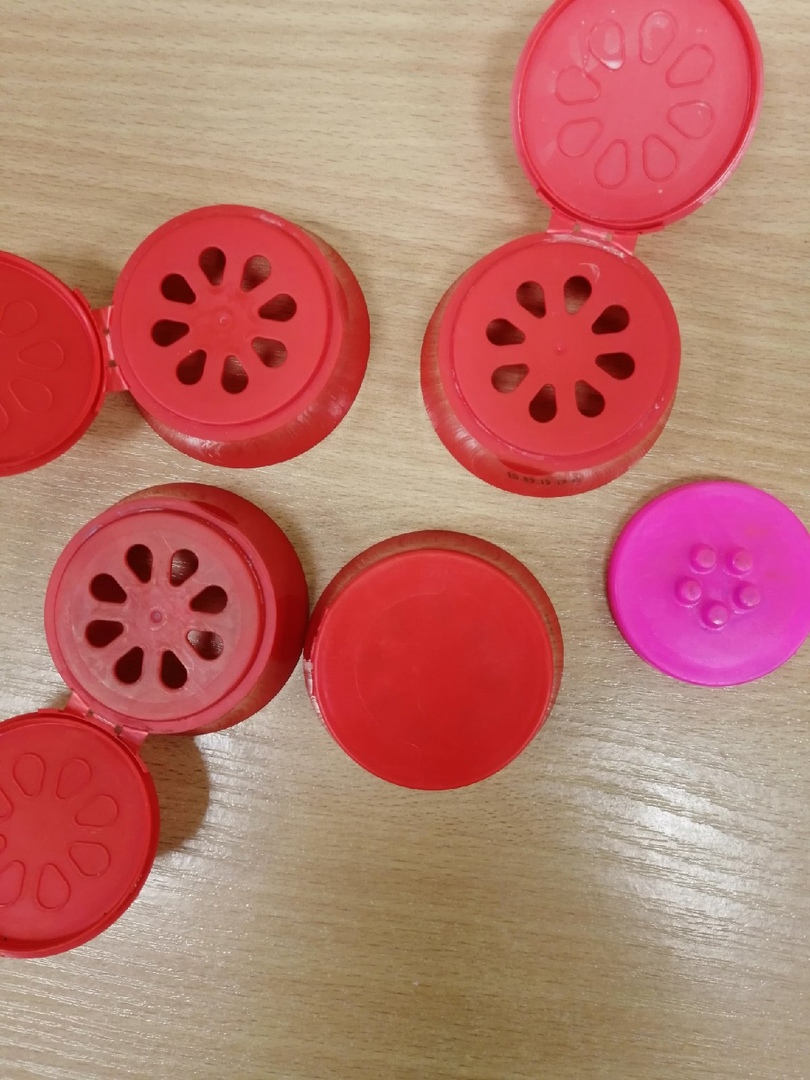 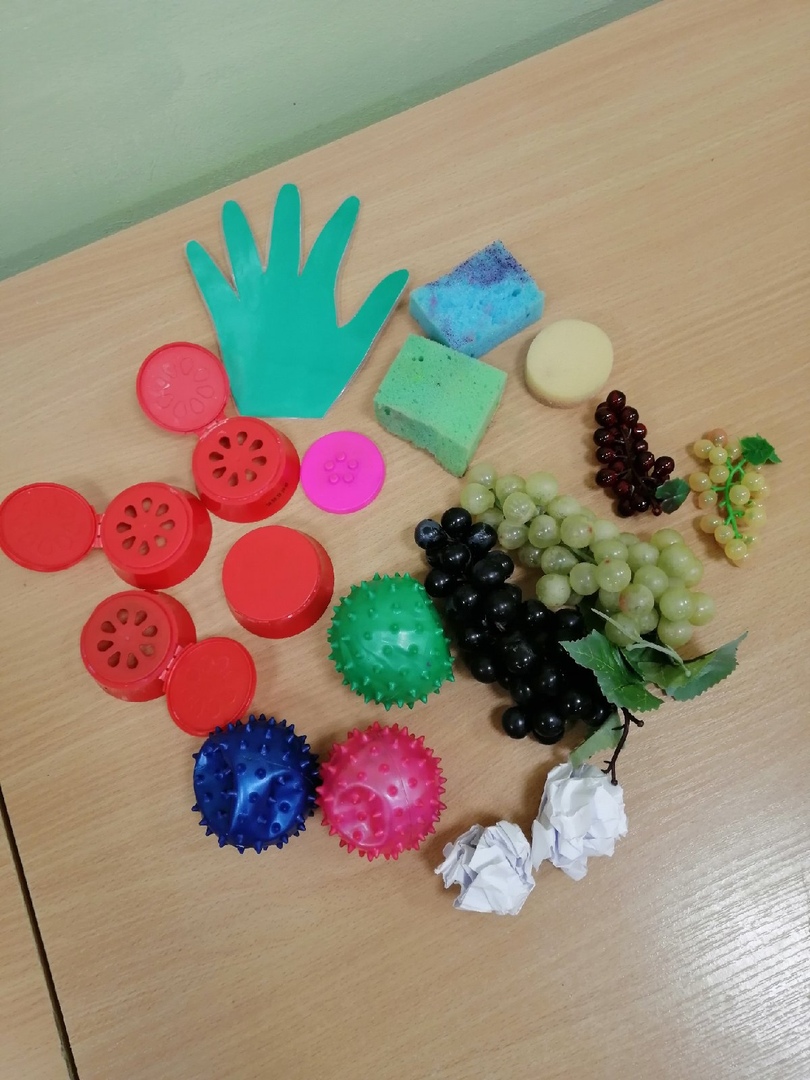 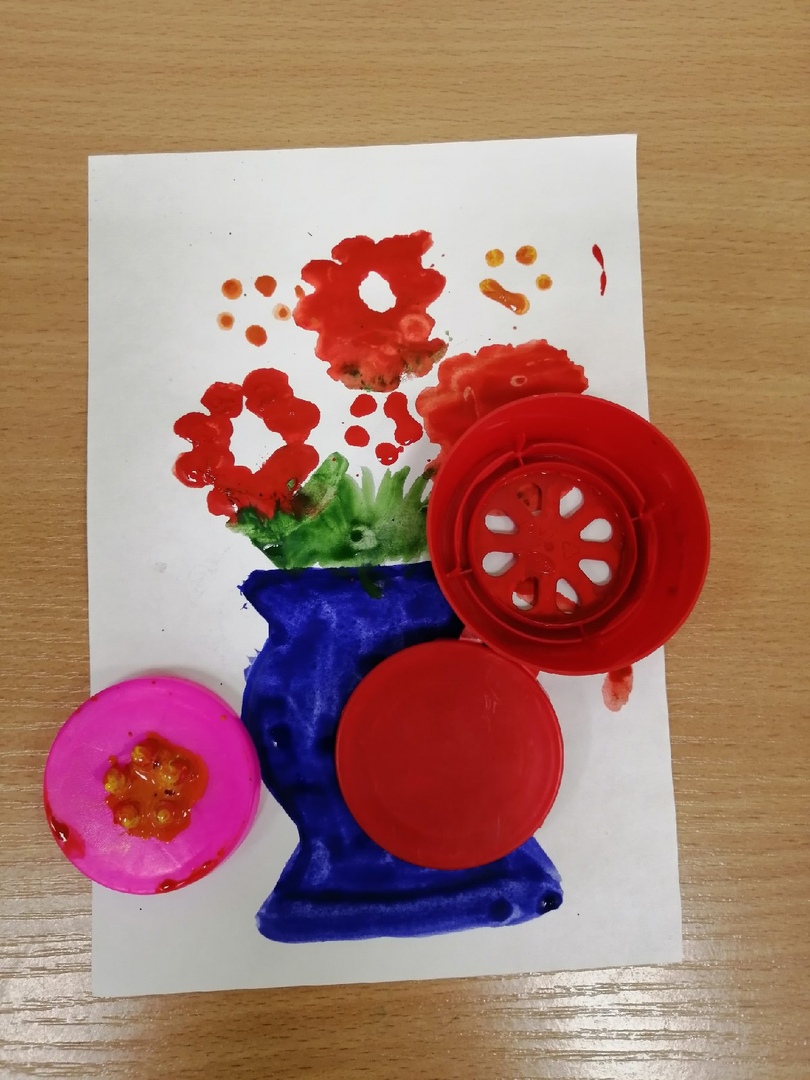 